Logowanie do systemu USOS web w celu dokonania rejestracji (zapisu) na przedmioty;Do logowania się zalecana jest przeglądarka FirefoxDoktoranci logują się  do systemu USOS pod adresem https://web.usos.pwr.edu.pl. 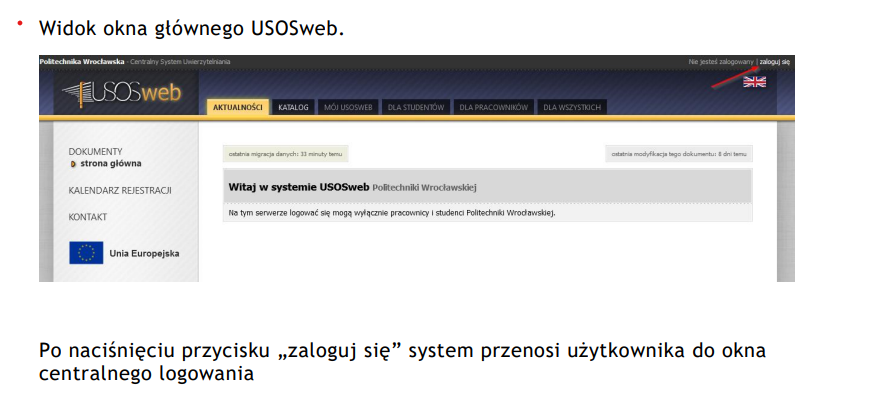 Doktoranci korzystają ze swojego loginu i hasła do konta Active Direct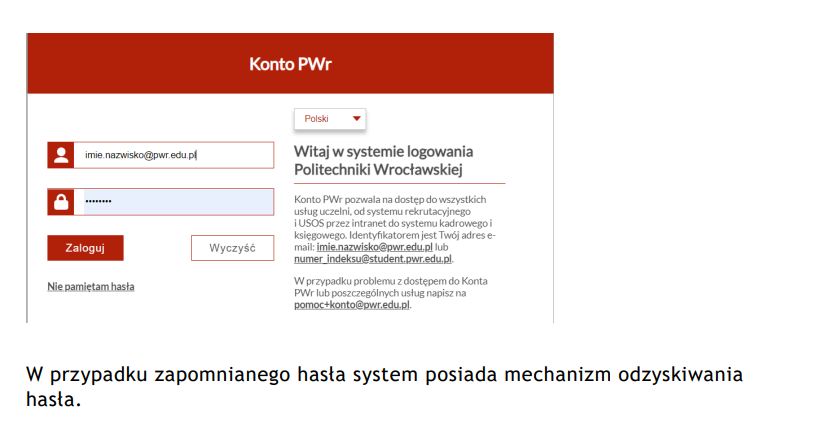 W przypadku problemów należy wysłać zgłoszenie na adres  pomoc+poczta@pwr.edu.pl.